Medienkommentar 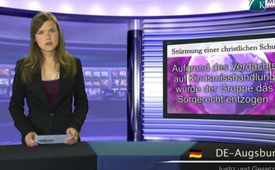 Stürmung einer christlichen Schule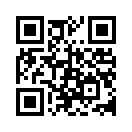 Heute beschäftigen wir uns mit der medienwirksam inszenierten polizeilichen Stürmung einer christlichen Schule in Bayerisch-Schwaben am vergangenen...Sendezeiten auf ZDF, NDR und ARD ausgestrahlt. So zum Beispiel der Film "Höllenleben", welchen Sie auf Youtube in 6 Teilen anschauen können. Geben Sie hierzu den Suchbegriff "Höllenleben - Ritueller Missbrauch" in Youtube ein.  (Titel davon einblenden!) Zahlreiche Strafprozesse wurden eröffnet. Heute, über 10 Jahre später, sind alle Verfahren im Sand verlaufen. Hochrangige Kriminalbeamte behaupten, wenn man sie auf ihre Ermittlungen in diesen Fällen anspricht, ihnen seien durch rechtsstaatliche Prinzipien die Hände gebunden. Persönlichkeitsschutz gehe vor Opferschutz und die Beweislage sei kompliziert.
Renate Rennebach schied 2002 aus dem Bundestag aus und mit ihrem Abtritt ist die öffentliche Diskussion um Satanssekten erloschen. 
So zäh also stellt sich die deutsche Justiz an, wenn es um Kindermord geht. Bei christlichen Kreisen, wo es wahrscheinlich einmal mehr um Fälle erzieherischer Massnahmen ging, können ohne weiteres 100 Beamte als Überfallskommando ganze Gelände absperren, um Kinder und sogar 6 Monate alte Säuglinge ihren Eltern und dem vertrauten Umfeld zu entreißen. Ist nicht das Kindsmisshandlung? Diesen Fragen, liebe Zuschauerinnen und Zuschauer müssen ernsthaft gestellt und auch beantwortet werden. Klagemauer.tv investiert sich, diese Antworten zu finden.  Zu weiteren in diesem Zusammenhang eingegangenen Klagen schalten wir nun um ins Studio Hannover.von khQuellen:http://www.youtube.com/watch?v=FaWnRZ98H8E&list=PL3659CB56CCA47281http://www.spiegel.de/schulspiegel/polizei-holt-28-kinder-aus-christensekte-zwoelf-staemme-a-920586.htmlhttp://www.berliner-zeitung.de/archiv/satanisten-toeten-in-deutschland-kinder--sagen-therapeuten--sektenbeauftragte-und-journalisten--doch-kriminalisten-finden-dafuer-keine-beweise-schwarze-geschichten,10810590,10067746.htmlDas könnte Sie auch interessieren:#Satanismus - Satanssekten... - www.kla.tv/Satanismus

#Medienkommentar - www.kla.tv/MedienkommentareKla.TV – Die anderen Nachrichten ... frei – unabhängig – unzensiert ...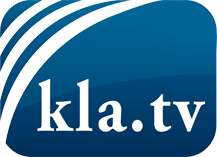 was die Medien nicht verschweigen sollten ...wenig Gehörtes vom Volk, für das Volk ...tägliche News ab 19:45 Uhr auf www.kla.tvDranbleiben lohnt sich!Kostenloses Abonnement mit wöchentlichen News per E-Mail erhalten Sie unter: www.kla.tv/aboSicherheitshinweis:Gegenstimmen werden leider immer weiter zensiert und unterdrückt. Solange wir nicht gemäß den Interessen und Ideologien der Systempresse berichten, müssen wir jederzeit damit rechnen, dass Vorwände gesucht werden, um Kla.TV zu sperren oder zu schaden.Vernetzen Sie sich darum heute noch internetunabhängig!
Klicken Sie hier: www.kla.tv/vernetzungLizenz:    Creative Commons-Lizenz mit Namensnennung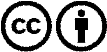 Verbreitung und Wiederaufbereitung ist mit Namensnennung erwünscht! Das Material darf jedoch nicht aus dem Kontext gerissen präsentiert werden. Mit öffentlichen Geldern (GEZ, Serafe, GIS, ...) finanzierte Institutionen ist die Verwendung ohne Rückfrage untersagt. Verstöße können strafrechtlich verfolgt werden.